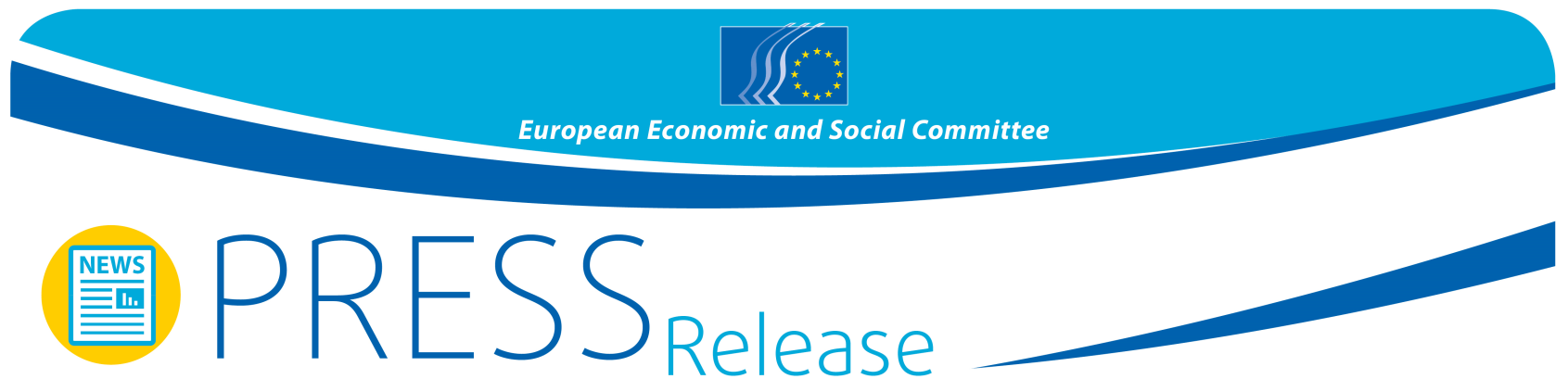 Η ΕΟΚΕ ζητά άμεση, υπεύθυνη και συλλογική ευρωπαϊκή δράση για την αντιμετώπιση της μαζικής άφιξης προσφύγωνΨήφισμα της ΕΟΚΕ σχετικά με την τρέχουσα προσφυγική κρίση Η τρέχουσα απαράδεκτη κατάσταση των αιτούντων άσυλο καθιστά απαραίτητη μια στιβαρή στρατηγική σε επίπεδο ΕΕ, σε συνεργασία με τα κράτη μέλη, τους κοινωνικούς εταίρους και άλλους ενδιαφερόμενους φορείς για την άμεση αντιμετώπιση των πολλαπλών προβλημάτων που αντιμετωπίζουν οι πρόσφυγες.Η σημερινή ανθρωπιστική κρίση που βιώνουν τόσοι πολλοί πρόσφυγες προκαλεί βαθιά ανησυχία στην ΕΟΚΕ, καθώς άνδρες, γυναίκες και παιδιά διακινδυνεύουν καθημερινά τη ζωή τους για να φθάσουν στην Ευρώπη. Η παρούσα προσφυγική κρίση έχει λάβει άνευ προηγουμένου διαστάσεις και πλήττει κατά τρόπο δυσανάλογο ορισμένα κράτη μέλη. Αυτή η δυσχερής κατάσταση απαιτεί από τα κράτη μέλη να επιδείξουν αλληλεγγύη, αφενός, προς τα άτομα που προσπαθούν να διαφύγουν από τον πόλεμο, τις διώξεις, τις συγκρούσεις και τη φτώχεια και, αφετέρου, μεταξύ τους. Η παροχή ασφαλούς εισόδου και η υποδοχή αποτελεί ευθύνη όλων των κρατών μελών και μέρος των θεμελιωδών μας αξιών.Η ΕΟΚΕ εκφράζει την αλληλεγγύη και τη βαθιά λύπη της για την απώλεια ανθρώπινων ζωών και για τις σκληρές συνθήκες που αντιμετωπίζουν οι πρόσφυγες στην πορεία τους προς την ασφάλεια. Καλούμε τις οργανώσεις της κοινωνίας των πολιτών, ειδικά εκείνες που εκπροσωπούνται στην ΕΟΚΕ, να κάνουν ό, τι είναι δυνατόν για την υποδοχή και την ένταξη των προσφύγων. Η ΕΟΚΕ επικροτεί τη δέσμευση των ατόμων που εργάζονται στις τοπικές δημόσιες διοικήσεις και σε μη κυβερνητικές οργανώσεις καθώς και των εθελοντών που δραστηριοποιούνται σε τοπικές πρωτοβουλίες σε όλη την Ευρώπη να προσφέρουν βοήθεια σε όσους τη χρειάζονται.Σήμερα, η Ευρωπαϊκή Ένωση οφείλει να ενεργήσει ως πραγματική Ένωση και να θεσπίσει ενοποιημένη νομοθεσία περί ασύλου, αρχίζοντας από την αναθεώρηση του κανονισμού του Δουβλίνου. Είναι καιρός πλέον οι κυβερνήσεις και οι πολιτικοί να μιμηθούν το παράδειγμα των πολιτών, των ενώσεων καθώς και πολλών δήμων που κινητοποιούνται περισσότερο και ταχύτερα από ό, τι οι κυβερνήσεις και τα θεσμικά όργανα της ΕΕ. Η ΕΟΚΕ εκφράζει τη λύπη της διότι το Συμβούλιο δεν έχει ακόμη λάβει την απαιτούμενη απόφαση για το επείγον ζήτημα της ανθρωπιστικής κρίσης. Συνεπώς, η ΕΟΚΕ καλεί το Ευρωπαϊκό Συμβούλιο να πραγματοποιήσει έκτακτη σύνοδο πριν από το τέλος του μήνα, προκειμένου να συμφωνήσει σε συγκεκριμένα μέτρα και δράσεις, συμπεριλαμβανομένου και ενός συστήματος δίκαιης κατανομής.Η ΕΟΚΕ εκφράζει την έντονη ανησυχία της για την υπονόμευση της συμφωνίας του Σένγκεν και της ελεύθερης κυκλοφορίας, δεδομένου ότι η τελευταία αποτελεί ένα από τα θεμελιώδη επιτεύγματα προς όφελος των πολιτών της ΕΕ.Είναι ζωτικής σημασίας να διατυπωθούν άμεσα μέτρα αντιμετώπισης των βαθύτερων αιτίων των σημερινών προσφυγικών ροών. Η ΕΕ οφείλει να συνεργαστεί με τις χώρες προέλευσης και διέλευσης για τα ζητήματα αυτά. Η ΕΟΚΕ χαιρετίζει την προσέγγιση της Επιτροπής όσον αφορά αυτή τη συνεργασία η οποία βασίζεται στα ανθρώπινα δικαιώματα. Τέλος, η ΕΟΚΕ τονίζει την ανάγκη της συμμετοχής της κοινωνίας των πολιτών στον διάλογο με τρίτες χώρες.Αποτέλεσμα της ψηφοφορίας: Υιοθετήθηκε με 193 ψήφους υπέρ, 5 κατά και 17 αποχές.____________Για περισσότερες πληροφορίες μπορείτε να απευθυνθείτε στη διεύθυνση:Alun Jones 
Προϊστάμενος μονάδας Τύπου της ΕΟΚΕ 
Ηλ. διεύθυνση: Alun.Jones@eesc.europa.eu 
Τηλ: +32 2 546 86 41/ Κινητό: + 32 (0) 473 524 532@EESC_PRESS__________________________________________________________________________________Η Ευρωπαϊκή Οικονομική και Κοινωνική Επιτροπή διασφαλίζει την εκπροσώπηση των διάφορων οικονομικών και κοινωνικών συνιστωσών της οργανωμένης κοινωνίας πολιτών. Ιδρύθηκε από τη Συνθήκη της Ρώμης το 1957 και είναι θεσμικό όργανο με συμβουλευτικά καθήκοντα. Ο συμβουλευτικός της ρόλος επιτρέπει στα μέλη της, άρα και στις οργανώσεις που αυτά εκπροσωπούν, να συμμετέχουν στην διαδικασία λήψης αποφάσεων της ΕΕ. Η ΕΟΚΕ αριθμεί 353 μέλη από όλη την ΕΕ. Τα μέλη της διορίζονται από το Συμβούλιο της Ευρωπαϊκής Ένωσης._______________________________________________________________________________53/201516 Σεπτεμβρίου 2015